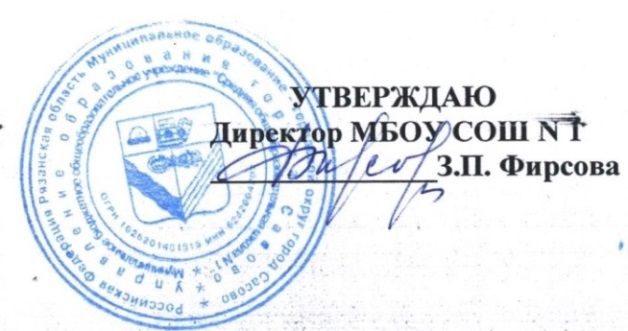 08.12.2023 г.Меню для 1-4 классовДополнительное меню 1-4 классыМеню для 5-11 классовМеню для группы продленного дняМеню для детей льготных категорийНаименование блюдаВыход, гЦенаКалорийностьБелкиЖирыУглеводыБиточек куриный с соусом сметанным, 90/30120,0033,08132,0213,34,848,8Макароны отварные 150,006,85208,815,764,336,73Чай с сахаром и лимоном, 180/10180,002,8043,460,250,0310,23Хлеб пшеничный40,004,3294,003,160,419,32Масло сливочное10,005,8666,10,087,250,13Наименование блюдаВыход, гЦенаКалорийностьБелкиЖирыУглеводыСок фруктовый20029,001880088Наименование блюдаВес, гр.Белки, гр.Жиры, гр.Углеводы, гр.Энергетическаяценность, ккалГуляш из филе кур50/3014,3110,381,91 158,27Рис отварной с маслом75/43,824,1740,03212,87Чай с сахаром2000,030,0310,2343,46Хлеб пшеничный203,160,419,3294Хлеб ржаной204,20,630,6144Итого39925,5215,58102,09652,6Наименование блюдаВес, гр.Белки, гр.Жиры, гр.Углеводы, гр.Энергетическаяценность, ккалБорщ со свежей капустой2501,715,77,6289,15Плов из курицы50/7516,3812,6514,52200,04Чай с сахаром2000,030,0310,2343,46Хлеб ржаной204,20,630,6144Хлеб пшеничный203,160,419,3294Полдник Печенье 306,48,95 15,3060Чай с сахаром2000,030,310,2343,46Наименование блюдаВес, гр.Белки, гр.Жиры, гр.Углеводы, гр.Энергетическаяценность, ккалБорщ со свежей капустой2501,715,77,6289,15Плов из курицы50/7516,3812,6514,52200,04Чай с сахаром2000,030,0310,2343,46Хлеб ржаной204,20,630,6144Хлеб пшеничный203,160,419,3294